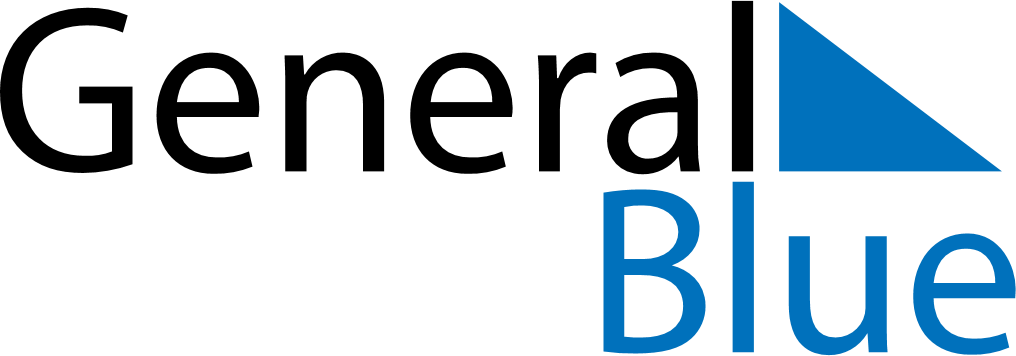 May 2024May 2024May 2024May 2024May 2024May 2024Holboo, Dzabkhan, MongoliaHolboo, Dzabkhan, MongoliaHolboo, Dzabkhan, MongoliaHolboo, Dzabkhan, MongoliaHolboo, Dzabkhan, MongoliaHolboo, Dzabkhan, MongoliaSunday Monday Tuesday Wednesday Thursday Friday Saturday 1 2 3 4 Sunrise: 5:18 AM Sunset: 7:52 PM Daylight: 14 hours and 34 minutes. Sunrise: 5:16 AM Sunset: 7:53 PM Daylight: 14 hours and 37 minutes. Sunrise: 5:14 AM Sunset: 7:55 PM Daylight: 14 hours and 40 minutes. Sunrise: 5:13 AM Sunset: 7:56 PM Daylight: 14 hours and 43 minutes. 5 6 7 8 9 10 11 Sunrise: 5:11 AM Sunset: 7:58 PM Daylight: 14 hours and 46 minutes. Sunrise: 5:10 AM Sunset: 7:59 PM Daylight: 14 hours and 49 minutes. Sunrise: 5:08 AM Sunset: 8:01 PM Daylight: 14 hours and 52 minutes. Sunrise: 5:07 AM Sunset: 8:02 PM Daylight: 14 hours and 55 minutes. Sunrise: 5:05 AM Sunset: 8:03 PM Daylight: 14 hours and 58 minutes. Sunrise: 5:04 AM Sunset: 8:05 PM Daylight: 15 hours and 1 minute. Sunrise: 5:02 AM Sunset: 8:06 PM Daylight: 15 hours and 3 minutes. 12 13 14 15 16 17 18 Sunrise: 5:01 AM Sunset: 8:07 PM Daylight: 15 hours and 6 minutes. Sunrise: 4:59 AM Sunset: 8:09 PM Daylight: 15 hours and 9 minutes. Sunrise: 4:58 AM Sunset: 8:10 PM Daylight: 15 hours and 12 minutes. Sunrise: 4:57 AM Sunset: 8:12 PM Daylight: 15 hours and 14 minutes. Sunrise: 4:55 AM Sunset: 8:13 PM Daylight: 15 hours and 17 minutes. Sunrise: 4:54 AM Sunset: 8:14 PM Daylight: 15 hours and 19 minutes. Sunrise: 4:53 AM Sunset: 8:15 PM Daylight: 15 hours and 22 minutes. 19 20 21 22 23 24 25 Sunrise: 4:52 AM Sunset: 8:17 PM Daylight: 15 hours and 24 minutes. Sunrise: 4:51 AM Sunset: 8:18 PM Daylight: 15 hours and 27 minutes. Sunrise: 4:50 AM Sunset: 8:19 PM Daylight: 15 hours and 29 minutes. Sunrise: 4:48 AM Sunset: 8:20 PM Daylight: 15 hours and 31 minutes. Sunrise: 4:47 AM Sunset: 8:22 PM Daylight: 15 hours and 34 minutes. Sunrise: 4:46 AM Sunset: 8:23 PM Daylight: 15 hours and 36 minutes. Sunrise: 4:45 AM Sunset: 8:24 PM Daylight: 15 hours and 38 minutes. 26 27 28 29 30 31 Sunrise: 4:45 AM Sunset: 8:25 PM Daylight: 15 hours and 40 minutes. Sunrise: 4:44 AM Sunset: 8:26 PM Daylight: 15 hours and 42 minutes. Sunrise: 4:43 AM Sunset: 8:27 PM Daylight: 15 hours and 44 minutes. Sunrise: 4:42 AM Sunset: 8:28 PM Daylight: 15 hours and 46 minutes. Sunrise: 4:41 AM Sunset: 8:29 PM Daylight: 15 hours and 48 minutes. Sunrise: 4:41 AM Sunset: 8:30 PM Daylight: 15 hours and 49 minutes. 